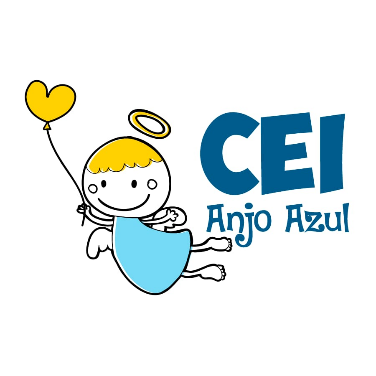 CENTRO DE EDUCAÇÃO INFANTIL ANJO AZULRua 31 de Março/nº 1508Lacerdópolis – SCCEP: 89660 000 Fone: (49) 3552 0279Coordenadora: Marizane Dall’OrsolettaE mail: ceianjoazullacerdopolis@gmail.com Blog: www.ceianjoazul.blogspot.comARTES – PROFESSORA ANA CAROLINE(2 HORAS SEMANAIS – PLATAFORMA/WHATSAPP)MATERNAL ll  A e BOLÁ  CRIANÇAS! ESPERO ENCONTRÁ-LOS TODOS BEM. CONTINUEM APROVEITANDO O TEMPO EM FAMÍLIA ESTUDANDO,  E BRINCANDO.ENTÃO VAMOS CANTAR A MÚSICA DO PINTINHO AMARELINHO!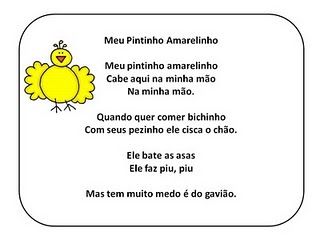 PINTE O PINTINHO DE AMARELO E NO OVO COLE PEDACINHOS DE CASCA DE OVO.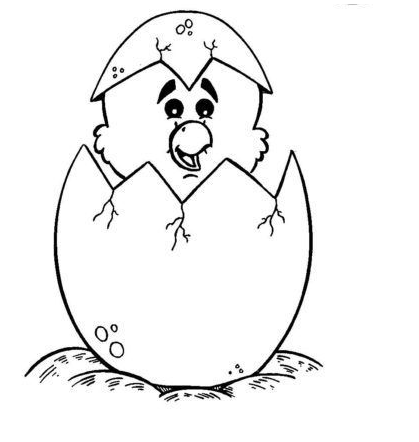 